2023年（1月～7月）撮影隊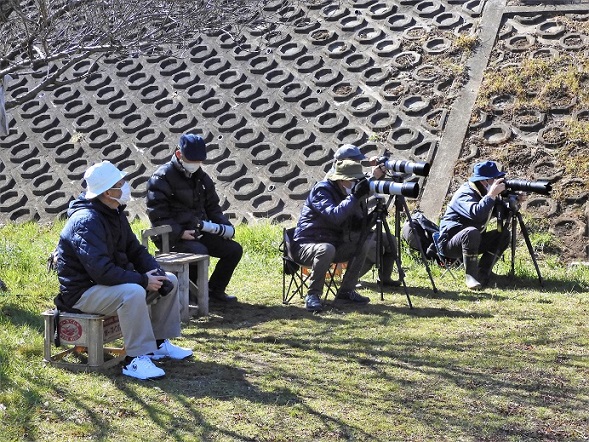 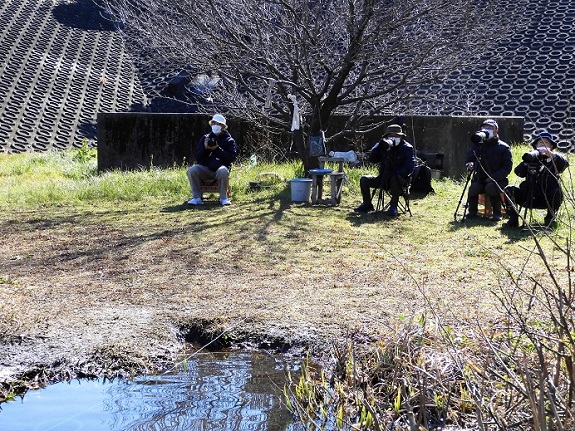 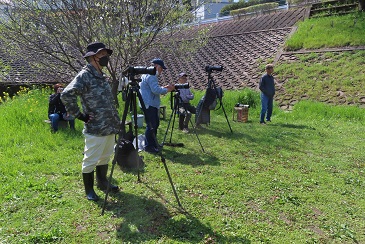 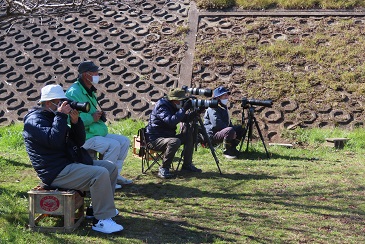 　　２月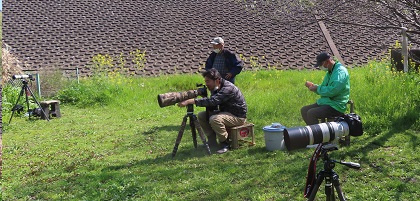 ４月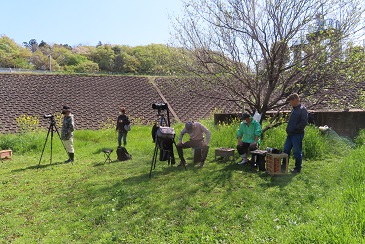 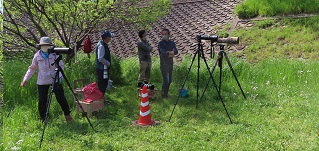 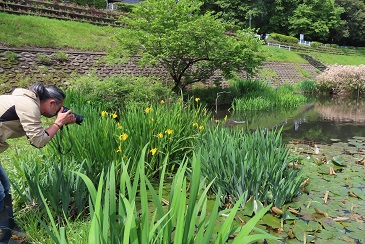 5月